+ PARA LEER LA NOTICIA COMPLETA PINCHA EL SUBRAYADO CON CONTROL + CLICCANDIDATURAS  PRESIDENCIALES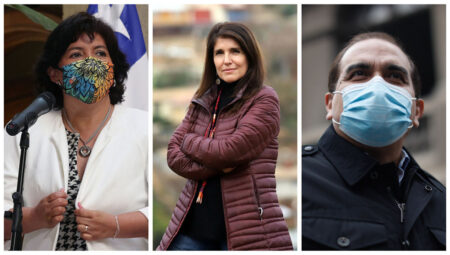 "El gobierno de las pymes" y "justicia" en DD.HH.: Las definiciones que deja el debate de Unidad ConstituyenteEn la instancia, Paula Narváez, Carlos Maldonado y Yasna Provoste dieron a conocer sus posturas.Candidatos de Unidad Constituyente se enfrentaron en nuevo debate    EmolDebate Unidad Constituyente: candidatas/o coinciden en no dar beneficios a violadores de Derechos HumanosPaula Narváez promete que terminará con el sistema de pensiones de LAS FFAAYasna Provoste asegura que incluirá el aborto en su programa de gobierno y dice sentirse orgullosa de haber sido ministra de la Concertación     Cambio21Los temas que marcaron el segundo debate presidencial de Unidad ConstituyenteYasna Provoste (DC) Paula Narváez (PS) y Carlos Maldonado (PR) protagonizaron un segundo encuentro camino a la consulta ciudadana del 21 de agosto, donde se definirá al abanderado del conglomerado de centroizquierda. La violencia en La Araucanía, sus propuestas para cambiar el sistema de pensiones, su participación como ministros en los gobiernos de la Concertación y de la Nueva Mayoría y la frustrada inscripción en primarias legales, fueron algunos de los puntos clave del debate.   La TerceraCuarto retiro, indulto a los presos del Estallido y aborto libre: las escasas diferencias entre Narváez, Provoste y Maldonado en su primer debate presidencial    The ClinicDebate Presidencial en TVEl debate sin ganadores de Unidad Constituyente que unió a Maximiliano Luksic y Víctor GutiérrezLos precandidatos no mostraron los dientes en el debate, el cual probablemente hizo más noticia por la transmisión conjunta de La Red y Canal 13, una alianza que descolocó a la industria y significó una “unión de dos extremos”.     Interferencia.cl                       CONVENCION CONSTITUYENTEConvencionales del ala dura de Chile Vamos redoblan ofensiva contra la mesa directiva e ingresan presentación ante la Comisión de Ética      El MostradorConstituyentes de Vamos por Chile llevan a la mesa de Loncon y Bassa a la Comisión de Ética por hechos que “contribuyen a defraudar las esperanzas de la ciudadanía”La presentación fue ingresada por Katerine Montealegre (distrito 26), Arturo Zúñiga (Distrito 9) y Luciano Silva (Distrito 20), justo luego de que la instancia acordara que el reglamento de la Cámara de Diputados respecto al funcionamiento de la Comisión empiece a regir desde que lo apruebe el pleno y hasta que se apruebe el reglamento general del órgano constituyente.         La TerceraGobierno responde a dichos de Loncón: “No se necesita el estándar de Mandela”Entre convencionales también continuó el debate por las palabras de la presidenta de la Convención. En la derecha califican de “desilusionante” su posición y en la izquierda defienden que su mandato es constitucional.                             El Mercurio            CASO SQMFiscal por decisión en caso SQM: "No fueron querellados por el SII, a pesar de reiterados oficios remitidos"Claudia Perivancich explicó que el organismo fiscalizador reiteró su criterio de no ejercer acción y "en orden a no mantener abierta una indagación, se comunica la decisión de no perseverar".   EmolSQM: Fiscalía decide no perseverar en la investigación contra 34 indagados             PENSIONES y CUARTO RETIROLa carta del IFE: Chile Vamos y Sichel apuran al Gobierno para que decida “rápido” ante la amenaza del cuarto retiroEn el oficialismo están atentos a lo que ocurrirá el próximo 11 de agosto en la Comisión de Constitución de la Cámara de Diputados, cuando comience a tramitarse el cuarto retiro de las AFP. Esta vez, el Gobierno cuenta con el Ingreso Familiar de Emergencia (IFE) Universal para hacer frente a la iniciativa y para intentar controlar a los parlamentarios de Chile Vamos que están a favor del retiro. Sin embargo, el IFE acaba en septiembre, por lo que desde la UDI y RN emplazaron al Gobierno a extenderlo hasta diciembre con el fin de frenar el avance del 4to retiro. Lo mismo hizo el candidato presidencial del sector, Sebastián Sichel.                                      El MostradorAprueban, rechazan, o condicionan al IFE: la postura de los candidatos presidenciales sobre un cuarto retiro del 10% de las AFPDesde la semana pasada los candidatos presidenciales han empezado a fijar sus posturas frente al cuarto retiro del 10% de las AFP. Y no hay una única visión: algunos son tajantes en rechazar, otros aseguran que su respaldo está condicionado a la extensión del IFE; y unos pocos se muestran menos claros en su postura. Nadie dice de plano que respalda en un 100% el retiro.                                    La Tercera            BORIC Y APRUEBO DIGNIDADCon Jackson a la cabeza del equipo político: los planes para reestructurar el comando de Gabriel BoricEl abanderado frenteamplista le solicitó a su par de RD que asumiera un rol preponderante en la siguiente etapa de su candidatura presidencial: liderar la instancia política de la campaña en la que participarán el FA, el PC y el resto de las fuerzas del pacto. Además, se espera que esta semana avance la conversación sobre un programa de gobierno conjunto.La TerceraDERECHOS HUMANOSBrigadier Krassnoff (R) va a tener que nacer siete veces para cumplir penas por delitos de lesa humanidad: Corte Suprema lo condenó ahora por desaparición de dos jóvenes, junto a otros 15 agentesEn la etapa de investigación, el ministro Hernán Crisosto Greisse logró determinar los siguientes hechos:"En horas de la noche del día 02 de septiembre de 1974, Luis Alberto Guendelman Wisniak, militante del Movimiento de Izquierda Revolucionaria (MIR), fue detenido en su domicilio ubicado en Ruiz de Gamboa N° 048, de la comuna de Las Condes, por agentes pertenecientes a la Dirección Nacional de Inteligencia (DINA), quienes lo introdujeron a una camioneta marca Chevrolet, al recinto clandestino de detención denominado «José Domingo Cañas», ubicado en el N° 1367 de dicha calle, en la comuna de Ñuñoa.Posteriormente, Guendelman Wisniak fue visto por diferentes testigos en el cuartel clandestino de detención de la DINA denominado «Cuatro Álamos», ubicado en calle Canadá altura del 3000, en la comuna de Santiago, que era custodiado por guardias armados y al cual sólo tenían acceso los agentes de la DINA"."Que Luis Alberto Guendelman Wisniak durante su estada en los cuarteles de José Domingo Cañas y Cuatro Álamos permaneció sin contacto con el exterior, vendado y amarrado, siendo continuamente sometido a interrogatorios bajo tortura por agentes de la DINA que operaban en el primero de estos recintos, respecto de sus actividades partidarias, sobre el nombre y domicilio de sus compañeros de grupo político a fin de proceder a la detención de sus miembros""Que la última vez que la víctima Guendelman Wisniak fue visto por otros detenidos, ocurrió un día no determinado del mes de octubre de 1974, encontrándose desaparecido hasta la fecha».

«En horas de la tarde del día 20 de septiembre de 1974, Carlos Alfredo Gajardo Wolff, militante del Movimiento de Izquierda Revolucionaria (MIR), luego de haber salido de su domicilio, fue detenido por agentes de la DINA quienes lo trasladaron a un lugar desconocido. Posteriormente, Gajardo Wolff fue visto por diferentes testigos en el cuartel clandestino de detención de la DINA denominado «Cuatro Álamos», ubicado en calle Canadá altura del 3000, en la comuna de Santiago, que era custodiado por guardias armados y al cual sólo tenían acceso los agentes de la DINA."Que Carlos Alfredo Gajardo Wolff durante su estadía en el cuartel de Cuatro Álamos permaneció sin contacto con el exterior, custodiado por agentes de la Dina a cargo de ese recinto".
"Que la última vez que la víctima Gajardo Wolff fue visto por otros detenidos ocurrió un día no determinado del mes de octubre de 1974, encontrándose desaparecido hasta la fecha"
"Que el nombre de Carlos Alfredo Gajardo Wolff apareció en un listado de 119 personas, publicado en la prensa nacional luego que figurara en una lista publicada en la revista «Lea» de Argentina, de fecha 15 de julio de 1975, en la que se daba cuenta que Gajardo Wolff había muerto en Argentina, junto a otras 59 personas pertenecientes al MIR, a causa de rencillas internas suscitadas entre esos miembros. Y que las publicaciones que dieron por muerta a la víctima Gajardo Wolff tuvieron su origen en maniobras de desinformación efectuada por agentes de la DINA en el exterior».       Cambio21    PC Tribunal paraliza causa contra Hugo Gutiérrez hasta que Fiscalía pida desafuero del constituyente   Cambio21Tribunal desestima sobreseer a Hugo Gutiérrrezhttps://digital.elmercurio.com/2021/08/03/C/5H40E7BK#zoom=page-width  El Mercurio     LISTA DEL PUEBLOLista del PuebloConvencionales de la LDP definen su autonomía respecto de la dirigencia para abocarse a la Constituyente      Interferencia.cl      FRENTE AMPLIO Diputado Winter sale al paso de las versiones contra Boric: “Decir que existen presos políticos por culpa de nosotros, esa frase es absolutamente falsa”  El MostradorCHILE VAMOS Van Rysselberghe y opción presidencial de J. A. Kast: "Puede terminar siendo una especie de cura de Catapilco"La senadora UDI sostuvo que "lo único que no puede pasar es que nuestro sector no pase a segunda vuelta" al repartir votos.      EmolPOLITICA – Otros partidos, personalidades, perspectivasSe constituye Partido de la Gente, de Parisi – CDE pide rechazar requerimiento de MEOhttps://digital.elmercurio.com/2021/08/03/C/5H40E7BK#zoom=page-width  El Mercurio  ------------OTROS TEMAS -------------CULTURAAram Khachaturian - Waltz from Masquerade Suite (Vals de la composición musical "Baile de Máscaras")https://www.youtube.com/watch?v=fPp3Qh-GRqsECONOMIAIpsos: confianza de los consumidores chilenos llega a su nivel más alto en casi dos añosEl MostradorEconomía supera expectativas y crece 20,1% en junio
Presidente : "Más crecimiento significa más empleos"Hacienda: "Va más allá de un efecto rebote"       EmolGrupos económicos del siglo 21 (Capítulo 5)El Grupo Penta: La clara y desembozada relación entre la política y los negociosEsta es la quinta entrega de una serie de artículos sobre los principales conglomerados económicos que había en nuestro país a comienzos de este siglo, hace 20 años atrás. Los textos corresponden al libro “Los dueños de Chile” (Editorial La Huella, 2002) y su redacción la replicamos de manera textual a como la escribió el autor en los años 2001 y 2002.   Interferencia.clENCUESTASEncuesta Pulso Ciudadano: Gabriel Boric lidera carrera presidencial seguido de Sebastián Sichel en votante probableEn el sondeo de Activa Research, en tercer lugar aparece la senadora DC Yasna Provoste, con un 15,8%, quien competirá el próximo 21 de agosto en la consulta ciudadana de Unidad Constituyente contra la socialista Paula Narváez y el radical Carlos Maldonado, donde se definirá a la carta presidencial de la centroizquierda. Estos últimos recién aparecen en el séptimo y octavo lugar con un 1,3% en el caso de Maldonado y un 1,1% para Narváez, dentro del segmento de los votantes que seguramente irá a votar en noviembre próximo.             El MostradorEncuesta de empresa ligada a Sichiel afirma que Sichel ganaría elección presidencialhttps://digital.elmercurio.com/2021/08/03/C/5H40E7BK#zoom=page-width El Mercurio    JUSTICIAGana $ 6 millones, ademásGendarmería paga $ 1,5 millones mensuales por arriendo de casa en Las Condes para su director nacionalChristian Alveal aduce que ha sido amenazado por delincuentes y que la casa cuenta con medidas apropiadas de seguridad. Sin embargo, antes arrendaba una casa en un recinto militar, resguardado día y noche por guardias. El arriendo había sido denegado por la Dipres en 2020, pero Alveal insistió con la petición, la que fue autorizada en abril de este año                                                         Interferencia.clMEDIO AMBIENTELa Región Metropolitana tuvo su julio más cálido en 72 años y el déficit de lluvias que abarca desde Atacama al Maule alcanza hasta el 80%La acumulación de nieve en la cordillera también está muy por debajo de los promedios históricos. Expertos lo vinculan al cambio climático y apuntan a reutilizar el agua en las casas.   El MercurioCambio climático: eventos extremos que golpearon Europa y los récords de temperatura en EE.UU. amenazan América del SurTras las devastadoras inundaciones registradas en Europa occidental, que causaron cientos de víctimas y miles de evacuados, la vocera de la Organización Meteorológica Mundial (OMM), Clare Nullis, anunció hace algunas semanas desde Ginebra, Suiza, que hacía rato que el tiempo se acabó y que ahora es indispensable que se "intensifique la acción climática". Los eventos extremos golpean con igual intensidad diversas latitudes, como lo demuestra la tormenta que azotó a la ciudad china de Zhengzhou el 19 de julio pasado, donde cayeron 624 mm de lluvia, el equivalente a la precipitación de un año entero, o los más de 1.200 récords de temperatura que fueron batidos en un solo día en Estados Unidos, a fines de junio. Nevazones, deslizamientos e inundaciones han aumentado en tal grado su frecuencia, que desde la Universidad de Concepción un grupo de académicos y científicos advierte, con preocupación y desde una mirada multidisciplinaria, que nada impide que lo visto en Asia y Europa se repita en América del Sur.   El MostradorMEDIOS DE COMUNICACIONMINERIAMUNICIPALFuncionarios de Municipalidad de Maipú denuncian despedidos masivos y alcalde dice "no tener otra alternativa"Vodanovic aseguró que es una decisión "difícil", pero ha debido tomarla a causa del déficit que dijo heredar de la administración anterior.     Emol;,NARCOTRAFICOOBITUARIOhttps://digital.elmercurio.com/2021/08/03/C/5H40E7BO#zoom=page-width   El MercurioOBRAS PUBLICASPUEBLOS ORIGINARIOSPODER LEGISLATIVOREGIONESRELACIONES EXTERIORESSALUDTRABAJOTRANSPORTESVIVIENDAINTERNACIONALChina ordena pruebas masivas en Wuhan por brote de covid-19El gigante asiático ha frenado en gran parte los contagios locales con rápidas cuarentenas y exámenes para aislar a las personas infectadas.Traducciones inesperadas y medallas compartidas:Generosidad entre atletas resalta en unos inusuales JJ.OO. EmolOrtega y Murillo sellan una elección a su medida en NicaraguaWILFREDO MIRANDAEl mandatario se postula por octava vez a la presidencia en un contexto marcado por violaciones a los derechos humanos y la persecución contra toda expresión disidenteARGENTINANo hay rastro de Tehuel de la TorreHace cinco meses que Argentina busca el cuerpo de un joven trans. La hipótesis más sólida es que fue asesinado. La maestra de la ficción criminal Claudia Piñeiro reconstruye el crimen, que esconde una lacra social: la precarización del colectivo trans   El PaisEl país recibirá 4350 millones de dólaresLOS FONDOS DEL FONDOEl FMI aprobó la distribución de 650 mil millones de dólares para impulsar la recuperación de la crisis causada por el coronavirus. Se distribuirán el 23 de agosto y al país le corresponden unos 4.350 millones. También informó que está en estudio el pedido de Argentina y México para que se puedan canalizar fondos desde los países ricos hacia los pobres o de ingresos medios                                               Pagina12.com.arBOLIVIABRASILESTADOS UNIDOSEl rompecabezas de Biden en CentroaméricaEE UU no puede atacar la inmigración cuando tiene como socios a gobiernos empeñados en el retroceso democrático                 El PaisVENEZUELAOPINION Y EDITORIALES (una selección – fragmentos)No es Jadue, es el PC   - Eugenio TironiLo que Jadue puso en escena, en suma, es algo que se mantuvo opacado por la autoridad moral que proveyera a los comunistas chilenos su condición de víctimas de los actos más atroces de la dictadura: una pulsión totalitaria. La misma que se ha vuelto a manifestar en estos días cuando exigen a Boric y al FA “disciplinar” a sus convencionales, sin atender a su autonomía individual ni a identidades que van más allá de la política. La exigencia de actuar alineadamente siguiendo las órdenes del partido en todos los ámbitos de la vida —el político, el civil, el económico, el académico, el artístico— es de hecho uno de los rasgos más salientes del totalitarismo.Pero la derrota de Jadue reveló también el fracaso de la estrategia política del PC. Luego de establecer, a comienzos de los años ochenta, que la derrota de la Unidad Popular fue por la ausencia de un poder militar propio que apoyara a las fuerzas de cambio, este se ha esmerado en no poner todas sus fichas en las salidas e instituciones democráticas. Sucedió cuando acusó de traidores a quienes se propusieron ganar el plebiscito que selló la salida de Pinochet. También en la transición, donde fue actor secundario, en parte porque no quiso verse envuelto en sus inevitables compromisos. La desconfianza pareció superada cuando aceptó la invitación de Bachelet y se incorporó a su gobierno, pero no: vino el estallido e inmediatamente renegaron de esa experiencia, tildaron de renegados a los firmantes del acuerdo del 15N y salieron a reivindicar su ethos insurreccional con la pasión propia de quien debe expurgar un pecado. Al final, cierto, terminaron plegándose a la Convención, pero no sin advertir que la “rodearían” si no cumple con lo que esperan de ella.

La estrategia del PC de tener un pie dentro y otro fuera de la vida institucional le ha permitido alcanzar una influencia que supera con creces su peso electoral, pero tiene un límite: con ella jamás podrá alcanzar la mayoría en democracia. En la primaria les pasó por encima una fuerza joven, el FA, que nunca ha tenido crisis existenciales respecto de poner sus dos pies en las instituciones democráticas para materializar su vocación de poder. En la Convención les ocurre ahora algo parecido, en la medida en que la incidencia depende más del talento para forjar alianzas que de esgrimir amenazas.El PC está ante un dilema. O sigue aferrado a una ideología y una estrategia que responden a las experiencias y traumas de sus viejos dirigentes, que lo condenan a ser un actor de reparto, o rompe con ellas para aspirar a un rol protagónico en el Chile democrático, diverso y libertario que hoy se abre paso. Vallejos, Cariola, Hassler y Cía. tienen la palabra.El MercurioA no afirmar los muebles  - Pia MundacaEl proceso constituyente evoca sentimientos ambivalentes, donde la esperanza sigue siendo predominante. Además, el deseo es que prime el diálogo y los acuerdos, a diferencia de lo que en ocasiones pareciera instalarse en el debate público. De hecho, un reciente estudio de Tenemos que hablar de Chile y Criteria demostró con contundencia que un 84% de los encuestados prefiere líderes políticos que privilegien los acuerdos por sobre las posiciones personales.La invitación en esta etapa es a dejar de afirmar los muebles de aquello que nos resulta conocido y desistir de buscar constantemente argumentos que permitan ratificar nuestros temores iniciales. Tenemos al frente la enorme oportunidad de desafiar y encontrarnos en nuevos marcos de entendimiento, que reconozcan nuestra historia y diversidad, pero que también nos permitan construir un mejor horizonte para Chile.   La TerceraEditorial Cambio21. Otro fracaso del Gobierno: Se estancó la recuperación de empleos y hay una lenta ejecución de la inversión pública regionalLa recuperación del empleo es una tarea clave que deberá asumir el próximo gobierno y requerirá ajustar los instrumentos enfocándolos en aquellos sectores y regiones intensivos en recuperar empleos.También es preocupante la información de la DIPRES sobre la lenta ejecución de la inversión regional a junio de este año. Hay US$ 1.780 millones en inversión regional pero sólo se ha ejecutado 33,9% al mes de junio –inferior incluso a la ejecución 2020-.Hay una lenta ejecución en Ñuble sólo 13% presupuesto, en Bio Bio llega a  26%, en Antofagasta del 27%  y en otras 8 regiones del país presentan una ejecución más lenta que el año pasado.Hay un enorme desafío para las nuevas autoridades regionales electas que asumieron este mes para impulsar medidas que aceleren la ejecución de los proyectos de inversión regional que signifiquen encadenamientos productivos con pequeñas empresas, creación de nuevos empleos y mayor actividad económica en la región.Hay regiones como Ñuble donde la mala ejecución es revelador de un mal gobierno regional ya que de $56.000 millones asignados para financiar proyectos de inversión en 2021 solo se han ejecutado $7.000 millones a junio. La mala gestión de los actuales delegados presidenciales en materia de ejecución de inversión es otra mala herencia de la gestión Piñera.Pero sería importante empezar a conocer las propuestas de los diversos candidatos presidenciales sobre sus programas de recuperación del empleo y para presupuesto 2022 si van a mantener o no el actual impulso fiscal –este año centrado en IFE- y si para 2022 tendremos un presupuesto fiscal más expansivo en crecimiento y en una agenda de recuperación del empleo.Es claro que candidato de derecha –continuista de Piñera- seguirá con las políticas pro mercado, pero sería bueno conocer las propuestas de las candidaturas de oposición, si se la jugarán por recuperar el empleo e implementar una nueva estrategia de crecimiento que efectivamente apunte a recuperar los empleos perdidos durante la pandemia.Estos 900.000 chilenos/as que perdieron su empleo en la pandemia y no ven posibilidades de recuperarlo requieren respuestas políticas de que tendremos cambios económicos que apuntarán hacia un Chile con empleos decentes para las mayorías.   Cambio21La Nueva Concertación   -    Por Camilo FeresComo le ocurrió a su generación precedente, el acto de tomar una bandera político-institucional como llave para forjar y liderar el espacio político futuro no les salió gratis a los muchachos del Frente Amplio. Gabriel Boric, Giorgio Jackson y Beatriz Sánchez han sido objeto de agresiones y funas en espacios públicos.La paradoja. El Frente Amplio lidera la mesa de la Convención Constituyente; su candidato se impuso holgadamente en las primarias de la izquierda y sus resultados y expectativas electorales van en alza. Sin embargo, los grupos más vociferantes en la mayoría de las demandas que tan bien escenifican en el espacio institucional les dan la espalda, los funan o los agreden cuando salen de éste ¿por qué esta paradoja? En noviembre de 2019, en momentos en que el desborde social con ocasión del estallido de octubre aún amenazaba la continuidad institucional de la democracia, un grupo de dirigentes políticos arribó a un acuerdo que se convirtió en el marco legal para la apertura de un proceso constituyente. Además de los partidos “tradicionales”, Revolución Democrática, Comunes y un solitario Gabriel Boric rubricaron dicho acuerdo. Con esa firma, aquellos dirigentes de fuerzas emergentes que, hasta entonces, operaban con distancia eugenésica respecto de la clase política tradicional, no solo unieron sus nombres con el de sus némesis, sino que soldaron también su destino político al resultado de la vía institucional de resolución del conflicto social, tal y como, en su momento, un puñado de fuerzas opositoras a la dictadura lo hiciera respecto del proceso que, para superarla, se abrió paso en el plebiscito de 1988. Ese fue el día en que una parte medular del Frente Amplio se convirtió en la nueva Concertación.Un pie en la calle, otro en la institucionalidad. Como le ocurrió a su generación precedente, el acto de tomar una bandera político-institucional como llave para forjar y liderar el espacio político futuro no les salió gratis a los muchachos del Frente Amplio. Gabriel Boric, Giorgio Jackson y Beatriz Sánchez han sido objeto de agresiones y funas en espacios públicos; sus líderes suelen ser tildados de amarillos en redes sociales y el colectivo híbrido que nació al alero del espacio que dejaron vacante al abandonar la calle para al ingresar a los salones, la Lista del Pueblo, se dio el gusto de postear “sangre x sangre / waton Boric” (SIC), tras la agresión sufrida por el Diputado en el penal Santiago 1.Y es que eso de estar con un pie en la calle y otro en la institucionalidad suena bien pero no checa. Al final del día, la política se trata de tomar posiciones y el eje del Frente Amplio, aunque algunos no se hayan dado cuenta aún, ya tomó las suyas: son la fuerza institucional de reemplazo para procesar las demandas de su época y los que tendrán, por ende, la tarde de conciliar dichas demandas con las posibilidades que la realidad les entregue. Esa “medida de lo posible” que está en la base de la política real y de la racionalidad contra la que algún día se rebelaron. Y no les ha ido mal. El espacio natural de confección de la política de los próximos años -la convención- los tiene como actores hegemónicos. Dentro de ella, el entendimiento con sus pares del socialismo, truncado a nivel presidencial por el golpe del PC en el Servel, fluye como miel sobre hojuelas y las demandas troncales de las nuevas fuerzas de cambio: el ambientalismo, el feminismo y el multiculturalismo, les reconocen como portadores de sus banderas.La contracara de su éxito, sin embargo, es el desafecto de todas aquellas estrategias más radicales para las mismas demandas. Probablemente una parte de ellas se quede dentro de sus partidos y colectivos -al menos mientras los nuevos electores les sigan sonriendo- bajo la forma de una incipiente corriente autoflagelante; mientras otra preferirá la vereda del frente, para gritarles “vendidos”, “amarillos” y “acomodados”. Así, como cuando eran estudiantes marchantes y tildaban a sus predecesores de igual forma. Porque la historia, aunque no se repite, rima.                 Ex – ante.clFin del Resumen  -  Martes 3 de agosto 2021************************************************************           Resumen de prensa                                  Por Eugenio AhumadaMartes 3  de agosto 2021